استمارة تعريف بعضو هيئة تدريسية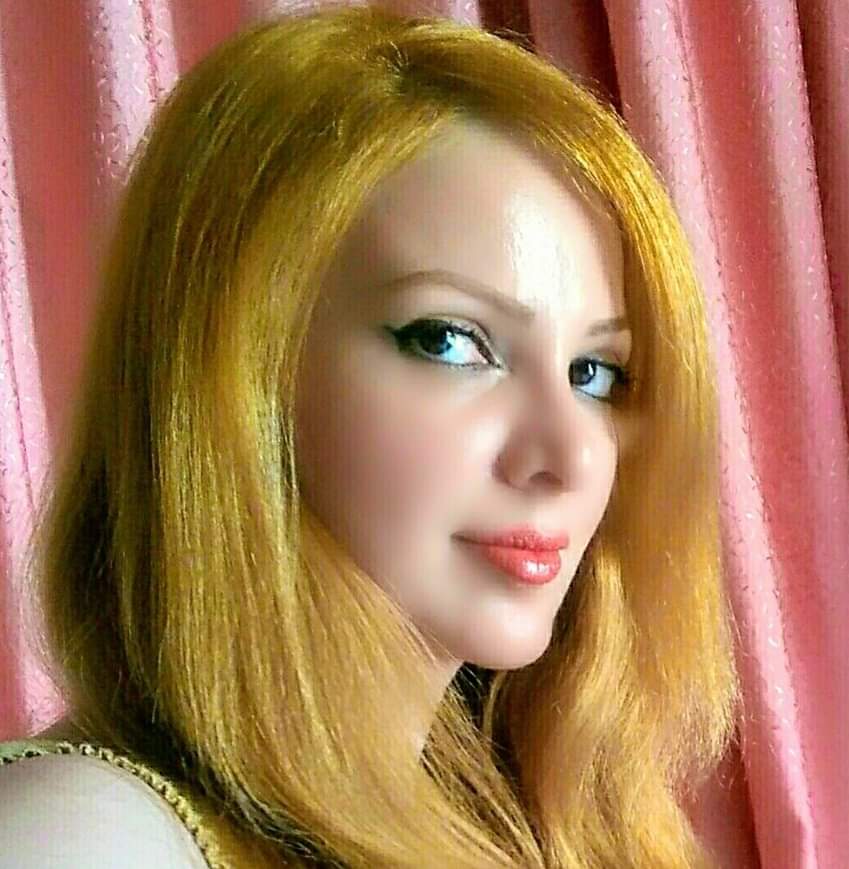 الكلية: الأعمال والإدارةالاسم: هبة محمودالمرتبة العلمية: مدرسالاختصاص:إدارة مخاطر اسم الجامعة : جامعة دمشقعنوان الجامعة: دمشق - سوريةالصفة العلمية أو الإدارية: دكتوراه في الاقتصادالاهتمامات العلمية والبحثية: العلوم المالية والمصرفية, المشاريع التنموية, الفكر الاقتصادي, الأبحاث ذات الصلة بالاختصاص بالإضافة للأبحاث المتعلقة بمجال التطوير الإداري والتنمية البشرية والتدريبالاهتمامات العلمية والبحثية: العلوم المالية والمصرفية, المشاريع التنموية, الفكر الاقتصادي, الأبحاث ذات الصلة بالاختصاص بالإضافة للأبحاث المتعلقة بمجال التطوير الإداري والتنمية البشرية والتدريبالمناصب العلمية والإدارية: مدرس بقسم التمويل والمصارف- كلية الأعمال والإدارة- جامعة القلمون الخاصة(حالياً)مدرس بقسم التمويل والمصارف- كلية إدارة الأعمال- الجامعة الدولية للعلوم والتكنولوجيةرئيس دائرة التقصي والمساءلة- قسم الاستعلام الضريبي- وزارة الماليةضابط ائتمان- بنك الاستثمار الأوروبيمدير إدارة مخاطر الشركات- بنك الأردن سوريةمحلل مالي واقتصادي- شركة بيت الاستثمار للدراسات الاقتصاديةمضارب(BROKER) – شركة فورتشن المناصب العلمية والإدارية: مدرس بقسم التمويل والمصارف- كلية الأعمال والإدارة- جامعة القلمون الخاصة(حالياً)مدرس بقسم التمويل والمصارف- كلية إدارة الأعمال- الجامعة الدولية للعلوم والتكنولوجيةرئيس دائرة التقصي والمساءلة- قسم الاستعلام الضريبي- وزارة الماليةضابط ائتمان- بنك الاستثمار الأوروبيمدير إدارة مخاطر الشركات- بنك الأردن سوريةمحلل مالي واقتصادي- شركة بيت الاستثمار للدراسات الاقتصاديةمضارب(BROKER) – شركة فورتشن 